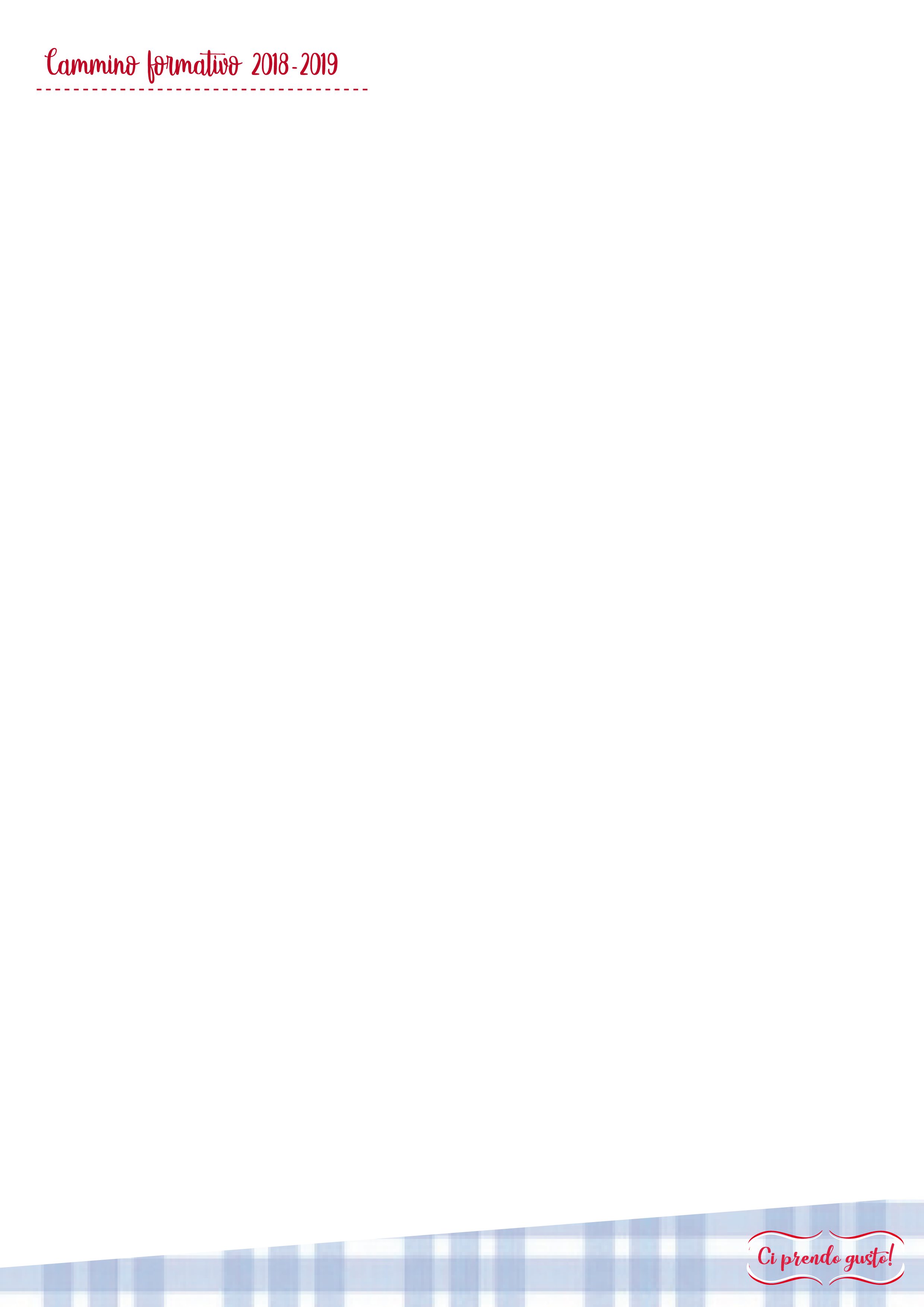 Seconda FaseCelebrazione – Metti AmoreLa croce di Gesù ci mostra un “di più”, un eccesso di amore che lui ha voluto donarciIn questa celebrazione i ragazzi sono invitati ad incontrare l’amore misericordioso del Signore che li accoglie e perdona i loro peccati con un amore che supera ogni “ricetta”. Impariamo a vivere bene la ricetta della nostra quotidianità per poi essere capaci, come veri chef, a usare quella fantasia dell’amore che ci viene donata dallo Spirito.P- Nel nome del Padre, del Figlio e dello Spirito Santo.T- AmenP- Il Signore che ci ama e ci perdona oltre ogni nostra aspettativa e oltre ogni nostro merito sia con voiT- E con il tuo Spirito1L - Spesso nei menù dei ristoranti troviamo il piatto “fantasia dello chef” e, quando lo ordiniamo, ci troviamo davanti un piatto con gusti e abbinamenti che non avremmo mai immaginato e che potrebbero sembrarci anche “esagerati”. Ma appena assaggiamo il piatto, ecco che scopriamo un gusto sorprendente, qualcosa che non è nato “a caso”, ma dalla sapienza di chi conosce bene i gusti e sa creare qualcosa di nuovo. 2L - Oggi siamo davanti a una croce: la tua croce, Gesù, è qualcosa di incomprensibile, smisurato, qualcosa che solo tu, che ben conosci l’amore, potevi vivere.3L - Solo i veri chef che ben conoscono i gusti e gli ingredienti sanno creare ricette saporite e gustose; la nostra vita assomiglia un po’ ad una ricetta, solo quando tutti gli ingredienti sono dosati nel modo giusto otteniamo quel sapore che la rende speciale, unica!Salmo 130 (129)Dal profondo a te grido, o Signore;         Signore, ascolta la mia voce.Siano i tuoi orecchi attentialla voce della mia supplica.Se consideri le colpe, Signore,Signore, chi ti può resistere?Ma con te è il perdono:così avremo il tuo timore.Io spero, Signore.Spera l'anima mia,attendo la sua parola.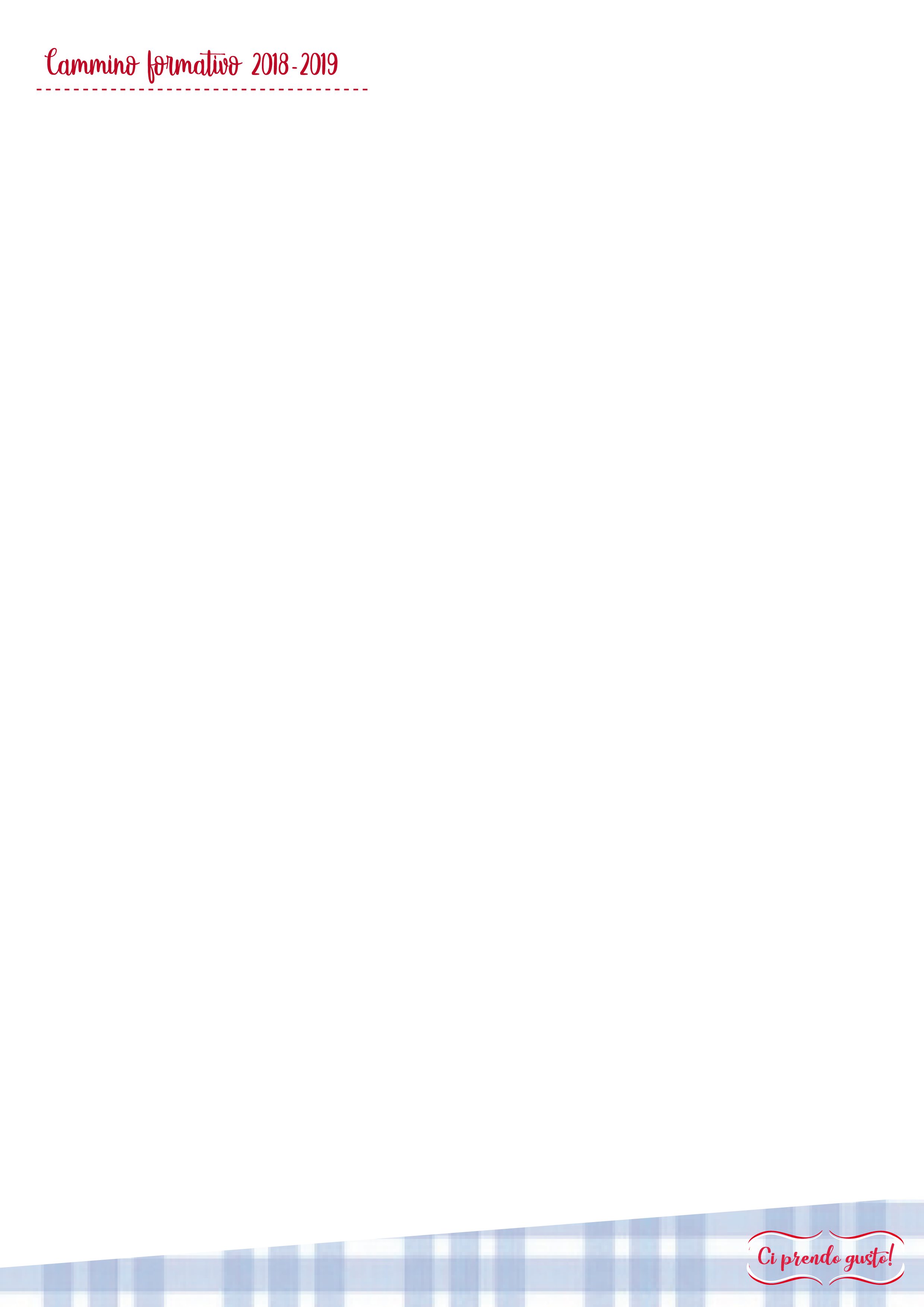 L'anima mia è rivolta al Signorepiù che le sentinelle all'aurora.Più che le sentinelle l'aurora,Israele attenda il Signore,perché con il Signore è la misericordiae grande è con lui la redenzione.Egli redimerà Israeleda tutte le sue colpe.In ascolto della ParolaDal Vangelo secondo Giovanni (15, 9-12)Breve riflessione del celebranteVengono messi al centro due segni: una caraffa-dosatore e una bilanciaSi propone ai ragazzi l’esame di coscienza prima delle confessioni individuali sottolineando che nella nostra vita, nel rapporto con noi stessi, con gli altri e con Dio è importante che ci sia per ogni aspetto la giusta quantità (come uso il mio tempo) ed il giusto peso (cosa ritengo più importante). Esame di coscienza e confessioni individualiSulla bilancia viene posto un sacchetto di carta preparato per contenere dello zucchero e con scritto “impegno”. Ogni ragazzo al termine della propria confessione individuale si avvicina e da un contenitore raccoglie con un dosatore una quantità di zucchero e la pone nel sacchetto.Preghiera di ringraziamento Signore, grazie per il tuo amore che perdona,grazie perché desideri con noi e per noiche la ricetta della nostra vita possa essere sempre gustosa e saporita.Grazie perché doni alle nostre giornatetutti gli ingredienti perché possano essere speciali.Padre nostroP - Invochiamo lo Spirito Santo perché abbracciati dal Signore nel sacramento della riconciliazione, possiamo ora tendere le braccia verso chi ci sta accanto e portare a tutti quell’amore che Gesù ci ha mostrato sulla croce.Canto allo Spirito SantoP- Signore Gesù, ci hai avvolto con il tuo perdono, sostienici perché possiamo portare il gusto buono della vita con te a tutte le persone che ci circondano, con quella fantasia dell’amore che il tuo Spirito ci dona. Tu che vivi e regni nei secoli dei secoli. T- AmenBenedizione e congedo